Проект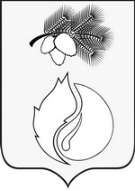 АДМИНИСТРАЦИЯ ГОРОДА КЕДРОВОГОПОСТАНОВЛЕНИЕ_________________2023 г.                                                                                                                               №________Томская областьг. КедровыйО выявлении правообладателя ранее учтенного объекта В соответствии со статьей 69.1 Федерального закона от 13 июля 2015 года № 218-ФЗ «О государственной регистрации недвижимости»ПОСТАНОВЛЯЕТ:1. В отношении земельного участка с кадастровым номером 70:18:0000002:292, расположенного по адресу: : Томская область МО «Пудинское» п. Лушниково, ул. Зеленая, 6-1,  в качестве его правообладателя, владеющего данным земельным участком на праве собственности, выявлена: ХХХХХХХ, ХХ.ХХ.ХХХХ г.р.(дата рождения), ХХХХХХХХХ (место рождения), паспорт гражданина Российской Федерации серия ХХХХ номер ХХХХХХ, выдан ХХХХХХ, выдан ХХХХ код подразделения ХХХ ХХХ, СНИЛС ХХХ-ХХХ-ХХ-ХХ, проживающий (зарегистрирован по месту жительства) по адресу: ХХХХХХХХ.2. Право собственности ХХХХХХ на указанный в пункте 1 настоящего постановления земельный участок подтверждается копией свидетельства на право собственности на землю ХХХХХХХ, регистрационный номер ХХХХХХХХ.3.Контроль за исполнением данного постановления возложить на Первого заместителя Мэра города Кедрового. Мэр города Кедрового                                                                                                     Н.А. СоловьеваКарпова Любовь Васильевна8 (38250) 35-418